VIA ÚNICA - A SER ANEXADA AO PROCEDIMENTO ADMINISTRATIVOVERSO DO CADASTRO SIMPLIFICADO DE OBRAS DIVERSASOBSERVAÇÕESCROQUI DA OBRA (DETALHAR RIOS PRÓXIMOS DO EMPREENDIMENTO; CITAR E LOCALIZAR VIAS DE ACESSO E INTERLIGAÇÕES COM OUTRAS VIAS; LOCALIZAR AS TRAVESSIAS URBANAS E CIDADES PRÓXIMAS)RESPONSÁVEL PELAS INFORMAÇÕESNOME COMPLETO	4.2 CPF - CADASTRO DE PESSOA FÍSICALOCAL E DATAASSUMO, SOB AS PENAS DA LEI, QUE AS INFORMAÇÕES PRESTADAS SÃO VERDADEIRASASSINATURA DO RESPONSÁVEL TÉCNICO	4.4 ASSINATURA DO RESPONSÁVEL PELA OBRA OBJETO DOCADASTROCADASTRO SIMPLIFICADO PARA OBRAS DIVERSASDOCUMENTO DESTINADO AO CADASTRAMENTO DE OBRAS DIVERSASCADASTRO SIMPLIFICADO PARA OBRAS DIVERSASDOCUMENTO DESTINADO AO CADASTRAMENTO DE OBRAS DIVERSASCADASTRO SIMPLIFICADO PARA OBRAS DIVERSASDOCUMENTO DESTINADO AO CADASTRAMENTO DE OBRAS DIVERSASCADASTRO SIMPLIFICADO PARA OBRAS DIVERSASDOCUMENTO DESTINADO AO CADASTRAMENTO DE OBRAS DIVERSASCADASTRO SIMPLIFICADO PARA OBRAS DIVERSASDOCUMENTO DESTINADO AO CADASTRAMENTO DE OBRAS DIVERSASCADASTRO SIMPLIFICADO PARA OBRAS DIVERSASDOCUMENTO DESTINADO AO CADASTRAMENTO DE OBRAS DIVERSASCADASTRO SIMPLIFICADO PARA OBRAS DIVERSASDOCUMENTO DESTINADO AO CADASTRAMENTO DE OBRAS DIVERSASCOD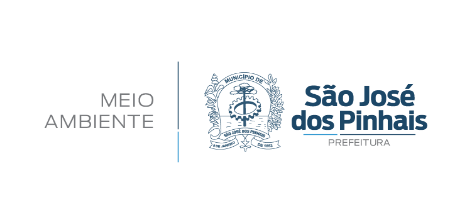 SECRETARIA MUNICIPAL DE MEIO AMBIENTESÃO JOSÉ DOS PINHAIS – PRSECRETARIA MUNICIPAL DE MEIO AMBIENTESÃO JOSÉ DOS PINHAIS – PRSECRETARIA MUNICIPAL DE MEIO AMBIENTESÃO JOSÉ DOS PINHAIS – PR01 USO DA SEMMA01 PROTOCOLO01 USO DA SEMMA01 PROTOCOLO01 USO DA SEMMA01 PROTOCOLO01 USO DA SEMMA01 PROTOCOLOSECRETARIA MUNICIPAL DE MEIO AMBIENTESÃO JOSÉ DOS PINHAIS – PRSECRETARIA MUNICIPAL DE MEIO AMBIENTESÃO JOSÉ DOS PINHAIS – PRSECRETARIA MUNICIPAL DE MEIO AMBIENTESÃO JOSÉ DOS PINHAIS – PR1.0 IDENTIFICAÇÃO DO REQUERENTE1.0 IDENTIFICAÇÃO DO REQUERENTE1.0 IDENTIFICAÇÃO DO REQUERENTE1.0 IDENTIFICAÇÃO DO REQUERENTE1.0 IDENTIFICAÇÃO DO REQUERENTE1.0 IDENTIFICAÇÃO DO REQUERENTE1.0 IDENTIFICAÇÃO DO REQUERENTE1.0 IDENTIFICAÇÃO DO REQUERENTE1.1 NOME/RAZÃO SOCIAL1.1 NOME/RAZÃO SOCIAL1.1 NOME/RAZÃO SOCIAL1.1 NOME/RAZÃO SOCIAL1.1 NOME/RAZÃO SOCIAL1.2. CPF/ CNPJ1.2. CPF/ CNPJ1.2. CPF/ CNPJ1.3 INSCRIÇÃO ESTADUAL1.4 TELEFONE (DDD - NÚMERO)1.4 TELEFONE (DDD - NÚMERO)1.4 TELEFONE (DDD - NÚMERO)1.4 TELEFONE (DDD - NÚMERO)1.5 E-MAIL1.5 E-MAIL1.5 E-MAIL1.6 ENDEREÇO1.6 ENDEREÇO1.6 ENDEREÇO1.6 ENDEREÇO1.6 ENDEREÇO1.6 ENDEREÇO1.6 ENDEREÇO1.6 ENDEREÇO1.7 BAIRRO1.8 MUNICÍPIO/UF1.8 MUNICÍPIO/UF1.8 MUNICÍPIO/UF1.8 MUNICÍPIO/UF1.8 MUNICÍPIO/UF1.8 MUNICÍPIO/UF1.9 CEP1.10 NOME PARA CONTATO1.10 NOME PARA CONTATO1.10 NOME PARA CONTATO1.11 CARGO1.11 CARGO1.11 CARGO1.11 CARGO1.12 FONE PARA CONTATO(	)2.0 IDENTIFICAÇÃO DO RESPONSÁVEL TÉCNICO PELA OBRA2.0 IDENTIFICAÇÃO DO RESPONSÁVEL TÉCNICO PELA OBRA2.0 IDENTIFICAÇÃO DO RESPONSÁVEL TÉCNICO PELA OBRA2.0 IDENTIFICAÇÃO DO RESPONSÁVEL TÉCNICO PELA OBRA2.0 IDENTIFICAÇÃO DO RESPONSÁVEL TÉCNICO PELA OBRA2.0 IDENTIFICAÇÃO DO RESPONSÁVEL TÉCNICO PELA OBRA2.0 IDENTIFICAÇÃO DO RESPONSÁVEL TÉCNICO PELA OBRA2.0 IDENTIFICAÇÃO DO RESPONSÁVEL TÉCNICO PELA OBRA2.1 NOME2.1 NOME2.1 NOME2.1 NOME2.1 NOME2.1 NOME2.2 QUALIFICAÇÃO PROFISSIONAL2.2 QUALIFICAÇÃO PROFISSIONAL2.2 NO CADASTRO NO CONSELHO DE CLASSE2.2 NO CADASTRO NO CONSELHO DE CLASSE2.2 NO CADASTRO NO CONSELHO DE CLASSE2.2 NO CADASTRO NO CONSELHO DE CLASSE2.3REGIÃO2.3REGIÃO2.4 FONE PARA CONTATO2.4 FONE PARA CONTATO2.5 ENDEREÇO COMPLETO2.5 ENDEREÇO COMPLETO2.5 ENDEREÇO COMPLETO2.5 ENDEREÇO COMPLETO2.5 ENDEREÇO COMPLETO2.5 ENDEREÇO COMPLETO2.5 ENDEREÇO COMPLETO2.5 ENDEREÇO COMPLETO2.6 BAIRRO2.6 BAIRRO2.7 CEP2.7 CEP2.8 MUNICÍPIO / UF2.8 MUNICÍPIO / UF2.8 MUNICÍPIO / UF2.8 MUNICÍPIO / UF3.0 CARACTERIZAÇÃO DA OBRA3.0 CARACTERIZAÇÃO DA OBRA3.0 CARACTERIZAÇÃO DA OBRA3.0 CARACTERIZAÇÃO DA OBRA3.0 CARACTERIZAÇÃO DA OBRA3.0 CARACTERIZAÇÃO DA OBRA3.0 CARACTERIZAÇÃO DA OBRA3.0 CARACTERIZAÇÃO DA OBRA3.1 ATIVIDADE3.1 ATIVIDADE3.1 ATIVIDADE3.1 ATIVIDADE3.1 ATIVIDADE3.1 ATIVIDADE3.1 ATIVIDADE3.2 CÓDIGO3.3 OBRA OBJETO DO CADASTRAMENTO3.3 OBRA OBJETO DO CADASTRAMENTO3.3 OBRA OBJETO DO CADASTRAMENTO3.3 OBRA OBJETO DO CADASTRAMENTO3.3 OBRA OBJETO DO CADASTRAMENTO3.3 OBRA OBJETO DO CADASTRAMENTO3.3 OBRA OBJETO DO CADASTRAMENTO3.3 OBRA OBJETO DO CADASTRAMENTO3.4 MUNICÍPIOS TRANSPASSADOS3.4 MUNICÍPIOS TRANSPASSADOS3.4 MUNICÍPIOS TRANSPASSADOS3.4 MUNICÍPIOS TRANSPASSADOS3.4 MUNICÍPIOS TRANSPASSADOS3.4 MUNICÍPIOS TRANSPASSADOS3.4 MUNICÍPIOS TRANSPASSADOS3.4 MUNICÍPIOS TRANSPASSADOS3.5 CORPOS D´ÁGUA, RIOS OU BACIAS TRANSPOSTOS3.5 CORPOS D´ÁGUA, RIOS OU BACIAS TRANSPOSTOS3.5 CORPOS D´ÁGUA, RIOS OU BACIAS TRANSPOSTOS3.5 CORPOS D´ÁGUA, RIOS OU BACIAS TRANSPOSTOS3.5 CORPOS D´ÁGUA, RIOS OU BACIAS TRANSPOSTOS3.5 CORPOS D´ÁGUA, RIOS OU BACIAS TRANSPOSTOS3.5 CORPOS D´ÁGUA, RIOS OU BACIAS TRANSPOSTOS3.5 CORPOS D´ÁGUA, RIOS OU BACIAS TRANSPOSTOS3.6 SITUAÇÃO DO EMPREENDIMENTO (EM PLANEJAMENTO, EM PROJETO OU EM EXECUÇÃO PARCIAL)3.6 SITUAÇÃO DO EMPREENDIMENTO (EM PLANEJAMENTO, EM PROJETO OU EM EXECUÇÃO PARCIAL)3.6 SITUAÇÃO DO EMPREENDIMENTO (EM PLANEJAMENTO, EM PROJETO OU EM EXECUÇÃO PARCIAL)3.6 SITUAÇÃO DO EMPREENDIMENTO (EM PLANEJAMENTO, EM PROJETO OU EM EXECUÇÃO PARCIAL)3.6 SITUAÇÃO DO EMPREENDIMENTO (EM PLANEJAMENTO, EM PROJETO OU EM EXECUÇÃO PARCIAL)3.6 SITUAÇÃO DO EMPREENDIMENTO (EM PLANEJAMENTO, EM PROJETO OU EM EXECUÇÃO PARCIAL)3.6 SITUAÇÃO DO EMPREENDIMENTO (EM PLANEJAMENTO, EM PROJETO OU EM EXECUÇÃO PARCIAL)3.6 SITUAÇÃO DO EMPREENDIMENTO (EM PLANEJAMENTO, EM PROJETO OU EM EXECUÇÃO PARCIAL)3.7 CARACTERÍSTICAS TÉCNICAS3.7 CARACTERÍSTICAS TÉCNICAS3.7 CARACTERÍSTICAS TÉCNICAS3.7 CARACTERÍSTICAS TÉCNICAS3.7 CARACTERÍSTICAS TÉCNICAS3.7 CARACTERÍSTICAS TÉCNICAS3.7 CARACTERÍSTICAS TÉCNICAS3.7 CARACTERÍSTICAS TÉCNICAS3.8 CARACTERÍSTICAS GERAIS (TOPOGRAFIA, VEGETAÇÃO, GEOLOGIA, ETC)3.8 CARACTERÍSTICAS GERAIS (TOPOGRAFIA, VEGETAÇÃO, GEOLOGIA, ETC)3.8 CARACTERÍSTICAS GERAIS (TOPOGRAFIA, VEGETAÇÃO, GEOLOGIA, ETC)3.8 CARACTERÍSTICAS GERAIS (TOPOGRAFIA, VEGETAÇÃO, GEOLOGIA, ETC)3.8 CARACTERÍSTICAS GERAIS (TOPOGRAFIA, VEGETAÇÃO, GEOLOGIA, ETC)3.8 CARACTERÍSTICAS GERAIS (TOPOGRAFIA, VEGETAÇÃO, GEOLOGIA, ETC)3.8 CARACTERÍSTICAS GERAIS (TOPOGRAFIA, VEGETAÇÃO, GEOLOGIA, ETC)3.8 CARACTERÍSTICAS GERAIS (TOPOGRAFIA, VEGETAÇÃO, GEOLOGIA, ETC)